Key WordsDo we know what these words mean?Key WordsDo we know what these words mean?Religious EducationChristianity - Salvation – Why does Easter matter to Christians?Religious EducationChristianity - Salvation – Why does Easter matter to Christians?ReligionCrossTombResurrectionJerusalemJesusCrucifixionShrove TuesdayAsh WednesdayPalm SundayMaundy ThursdayGood FridayEaster SundayHoly WeekLentIn 2024 Lent begins on Wednesday 14th Feb and ends on Thursday 28th March.Jesus went in the dessert to fast and pray before starting his work for God.Lent allows Christians to remember Jesus's fasting in the desert. It is a time of giving things up and a test of self-discipline.There are many foods that some Christians do not eat in Lent (meat, fish, fats, eggs, and milky foods). Some Christians just give up something they really enjoy (cakes/chocolate).Symbols of Holy week 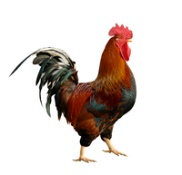 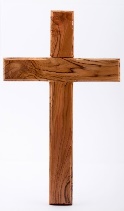 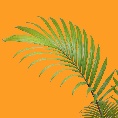 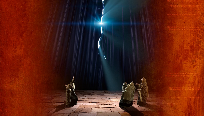 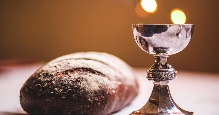 Easter EggsA symbol of new life and the belief in Jesus’ resurrection.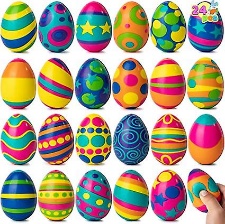 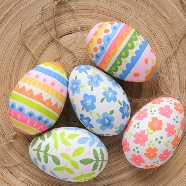 Special BookBibleSpecial BookBibleLentIn 2024 Lent begins on Wednesday 14th Feb and ends on Thursday 28th March.Jesus went in the dessert to fast and pray before starting his work for God.Lent allows Christians to remember Jesus's fasting in the desert. It is a time of giving things up and a test of self-discipline.There are many foods that some Christians do not eat in Lent (meat, fish, fats, eggs, and milky foods). Some Christians just give up something they really enjoy (cakes/chocolate).Symbols of Holy week Easter EggsA symbol of new life and the belief in Jesus’ resurrection.Place of WorshipChurchPlace of WorshipChurchLentIn 2024 Lent begins on Wednesday 14th Feb and ends on Thursday 28th March.Jesus went in the dessert to fast and pray before starting his work for God.Lent allows Christians to remember Jesus's fasting in the desert. It is a time of giving things up and a test of self-discipline.There are many foods that some Christians do not eat in Lent (meat, fish, fats, eggs, and milky foods). Some Christians just give up something they really enjoy (cakes/chocolate).Symbols of Holy week Easter EggsA symbol of new life and the belief in Jesus’ resurrection.Place of WorshipChurchPlace of WorshipChurchHoly WeekChristians celebrate Holy Week. This is divided up in to several parts.Jesus enters Jerusalem on Palm Sunday.Jesus is betrayed by a friend and arrested on Maundy Thursday – Last Supper.Jesus is crucified and dies – Good Friday.Jesus is placed in a tomb.Three days later the tomb is found empty – Easter SundayChristians believe that Jesus rose from the dead. This is called resurrection.Easter is celebrated by Christians and is the most important of all their festivals. During Easter, Christians feel sadness and joy. Holy WeekChristians celebrate Holy Week. This is divided up in to several parts.Jesus enters Jerusalem on Palm Sunday.Jesus is betrayed by a friend and arrested on Maundy Thursday – Last Supper.Jesus is crucified and dies – Good Friday.Jesus is placed in a tomb.Three days later the tomb is found empty – Easter SundayChristians believe that Jesus rose from the dead. This is called resurrection.Easter is celebrated by Christians and is the most important of all their festivals. During Easter, Christians feel sadness and joy. FestivalsHarvestChristmasEasterFestivalsHarvestChristmasEasterHoly WeekChristians celebrate Holy Week. This is divided up in to several parts.Jesus enters Jerusalem on Palm Sunday.Jesus is betrayed by a friend and arrested on Maundy Thursday – Last Supper.Jesus is crucified and dies – Good Friday.Jesus is placed in a tomb.Three days later the tomb is found empty – Easter SundayChristians believe that Jesus rose from the dead. This is called resurrection.Easter is celebrated by Christians and is the most important of all their festivals. During Easter, Christians feel sadness and joy. Holy WeekChristians celebrate Holy Week. This is divided up in to several parts.Jesus enters Jerusalem on Palm Sunday.Jesus is betrayed by a friend and arrested on Maundy Thursday – Last Supper.Jesus is crucified and dies – Good Friday.Jesus is placed in a tomb.Three days later the tomb is found empty – Easter SundayChristians believe that Jesus rose from the dead. This is called resurrection.Easter is celebrated by Christians and is the most important of all their festivals. During Easter, Christians feel sadness and joy. 